Teil 1: Fledermäuse in BayernAufgabe 1: Lese die Informationen über bayerische Fledermäuse aufmerksam durch.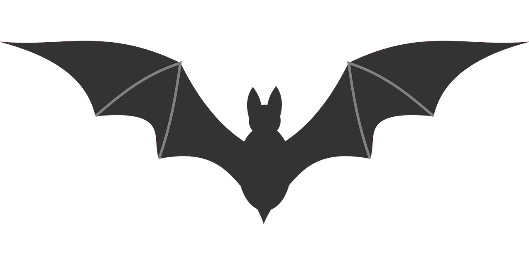 Auszüge aus „Fledermäuse – Lebensweise, Arten und Schutz“, Bayerisches Landesamt für Umwelt, 3. Auflage, Juli 2008.Auszüge aus „Fledermäuse – Lebensweise, Arten und Schutz“, Bayerisches Landesamt für Umwelt, 3. Auflage, Juli 2008.Auszüge aus „Fledermäuse – Lebensweise, Arten und Schutz“, Bayerisches Landesamt für Umwelt, 3. Auflage, Juli 2008.Auszüge aus „Fledermäuse – Lebensweise, Arten und Schutz“, Bayerisches Landesamt für Umwelt, 3. Auflage, Juli 2008.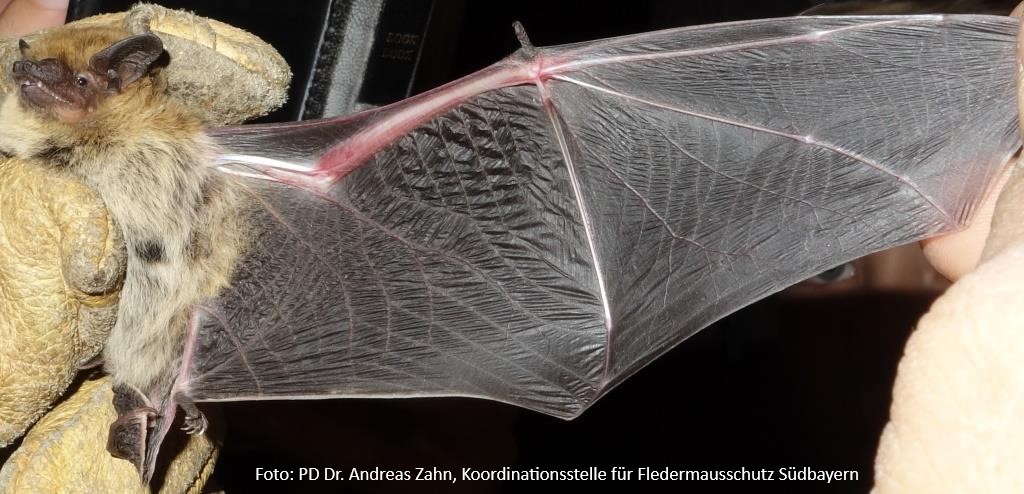 Abbildung  | Flügel einer Weißrandfledermaus. 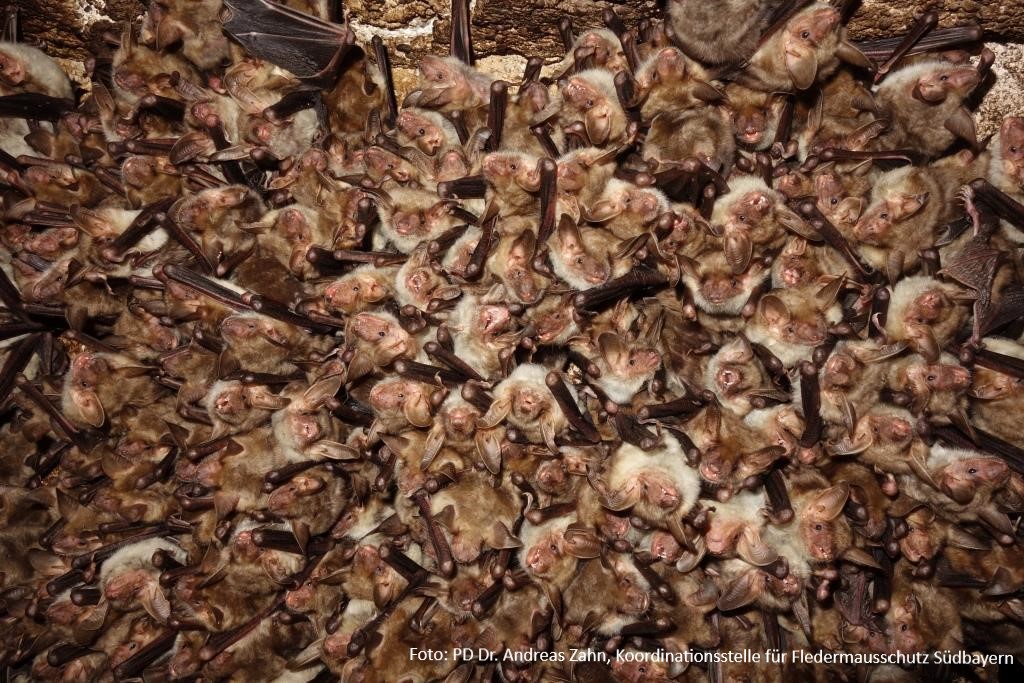 Abbildung  | Mausohren-Kolonie. Aufgabe 2: Beantworte nun „Das Fledermausrätsel“. Wende dabei Dein neues Wissen über Fledermäuse aus dem Text an.Hinweis: Die Aufgaben 2, 6, 8 und 12 sind bereits vollständig beantwortet (O) da die Informationen hierzu nicht im Text zu finden sind.Aufgabe 3: Ermittle alle Stichwörter aus dem Informationstext, die Deiner Meinung nach mit dem Thema „FLEDERMAUSRUF“ in Verbindung gebracht werden können. Trage die Begriffe in diese Stichpunktliste ein.Teil 2: Der Ruf der FledermausAufgabe 4: Spiele das Video ab Minute 1:21 mit der Wiedergabegeschwindigkeit 0.5x ab. 
Notiere die höchste Frequenz (wenn Du genau keinen Ton mehr hören kannst) mit der zugehörigen Einheit.Höchste (für mich) hörbare Frequenz: 					. Aufgabe 5: Überfliege nochmal den Textabschnitt „ORIENTIERUNG UND JAGD“ auf Seite 1. Lese die Textblöcke „KOMMUNIKATION“ und den markierten und übersetzten Textabschnitt aus dem wissenschaftlichen Artikel, der 2013 im Journal „Biology Letters“ erschienen ist (siehe Anmerkungen in rot im Zusatzmaterial „Journalartikel_feeding_buzz.pdf“). Auszüge aus „Fledermäuse – Lebensweise, Arten und Schutz“, Bayerisches Landesamt für Umwelt, 3. Auflage, Juli 2008.Schaue Dir die 3 Bilder der Sonagramme (Frequenz gegen Zeit) an. Spiele anschließend die drei Hörbeispiele ab und ordne sie nach Gefühl den Bildern zu. = Hörbeispiel Nr.           		= Hörbeispiel Nr.                    = Hörbeispiel Nr.           	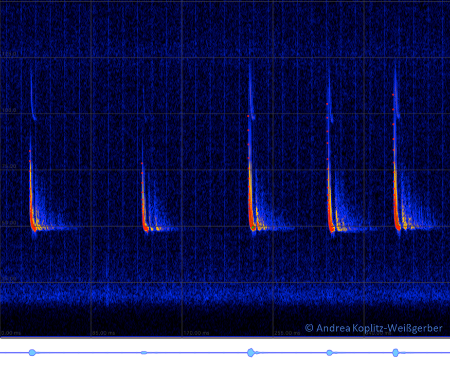 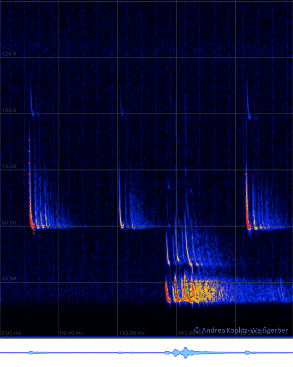 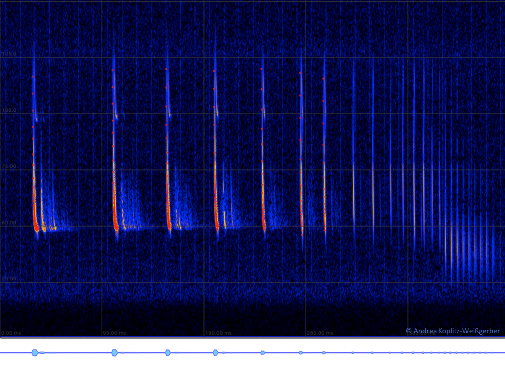 Bild 1: Ortungsruf 			Bild 2: Sozialruf		         Bild 3: „Feeding-Buzz“Aufgabe 6: Welche Fledermaus ist das? In dieser Aufgabe wird, wie im wissenschaftlichen Alltag auch, der Ruf einer heimischen Fledermaus Schritt für Schritt ausgewertet. Am Ende kann so die Fledermausart bestimmt werden. 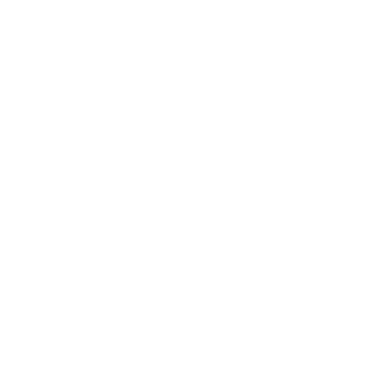 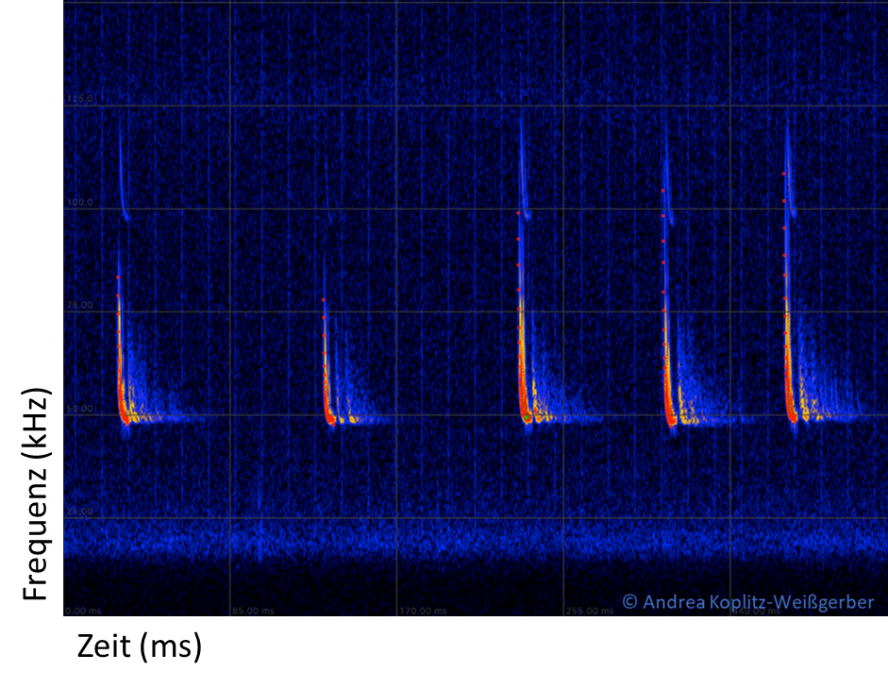 Rufsequenz der gesuchten FledermausUm welche Rufsequenz handelt es sich? Kreuze an. 
   Ortungsruf		   Sozialruf		   „Feeding-Buzz“Spiele Hörbeispiel „Fledermausruf_HB_X“ und „Fledermausruf_HB_Y“ ab. Hörst Du einen Unterschied? Finde heraus, ob es sich um einen stark frequenzmodulierten oder schwach frequenzmodulierten Fledermausruf handelt. 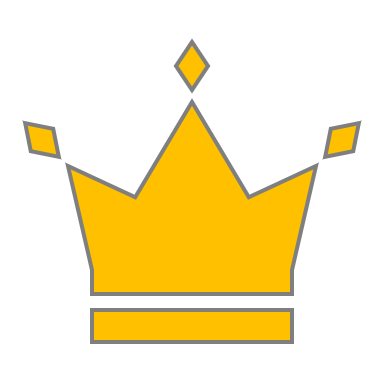 Fledermausruf_HB_X: 										.Fledermausruf_HB_Y: 										.Der Ruf der gesuchten Fledermausart ist zum Ende der Rufe hin:  stark frequenzmoduliert		   schwächer frequenzmoduliertVerändert nach „Präsentation: Lautanalyse Schritt für Schritt“, Dr. Andreas Zahn Im Beispielbild siehst Du, welche Informationen aus dem Sonagramm herausgelesen werden können. Bestimme die benannten Parameter für einen Ruf der Rufsequenz der gesuchten Fledermausart – der Ruf wir nun von Dir „vermessen“. Anhand dieser präzisen Vermessungen kann der Ruf verschiedenen Gattungen und bei einer guten Aufnahme sogar Arten zugewiesen werden.  Zusätzlich werden in der Praxis noch ein Oszillogramm (Lautabstand, Lautdauer) und ein Schallpegelspektrum (Lautstärke der Rufe) zur genaueren und zuverlässigen Bestimmung herangezogen.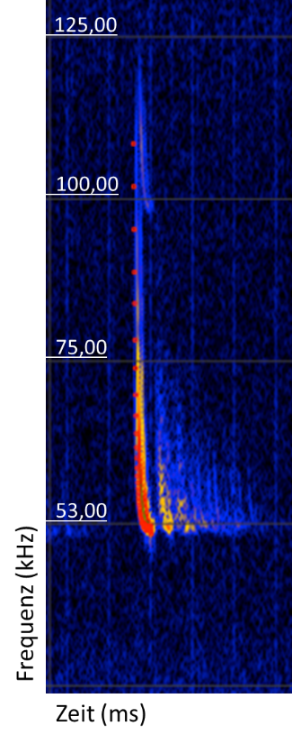 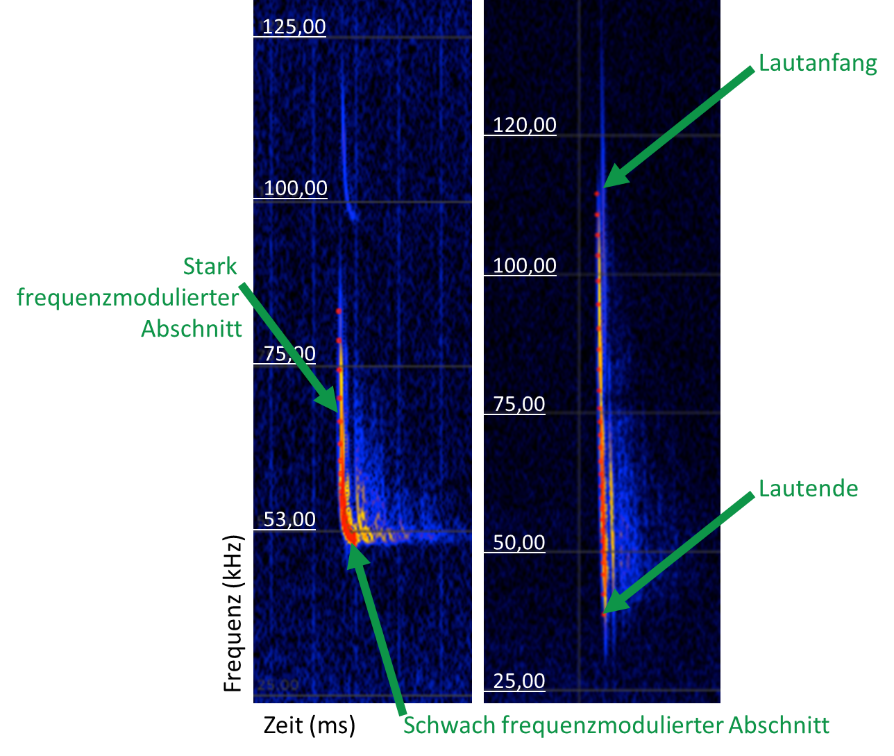 2 Beispielrufe i) und ii)				Ruf der gesuchten Fledermaus																																																																																				.Sehe Dir die Beispielrufsequenz an. Was sind hier die Charakteristika. Was kannst Du sicher aus dem Ruf im Vergleich zum Ruf der gesuchten Fledermaus schließen? 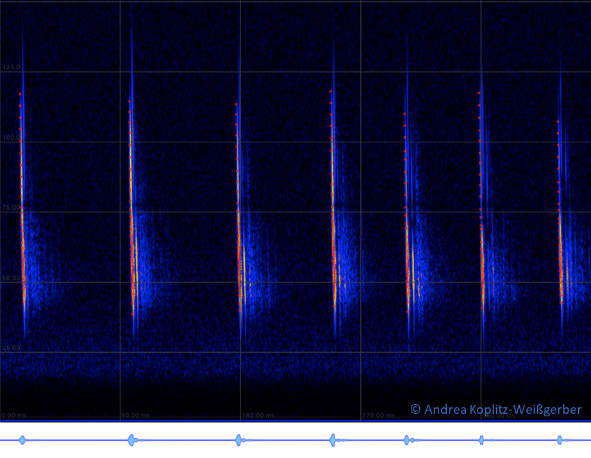 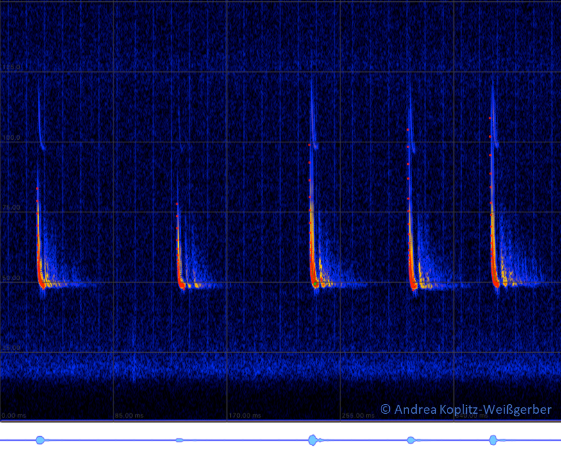 Beispielrufsequenz 				Ruf der gesuchten Fledermaus																																																.Finde nun mithilfe der gesammelten Informationen heraus, von welcher Fledermausart die Rufsequenz stammt. Verwende hierfür den Bestimmungsschlüssel (S. 8). Die gesuchte Fledermausart, deren Individuum die gegebene Rufsequenz ausgestoßen hat, ist:  												.Sie gehört zur Gattung 												.Zu welcher Gattung gehört die Beispielrufsequenz aus Aufgabe 6E?												.BONUS: Wie genau kannst Du die Rufe der Beispielsequenz (Aufgabe 6Dii+6E) bestimmen? Und warum? Welche Probleme gibt es hierbei?																																																.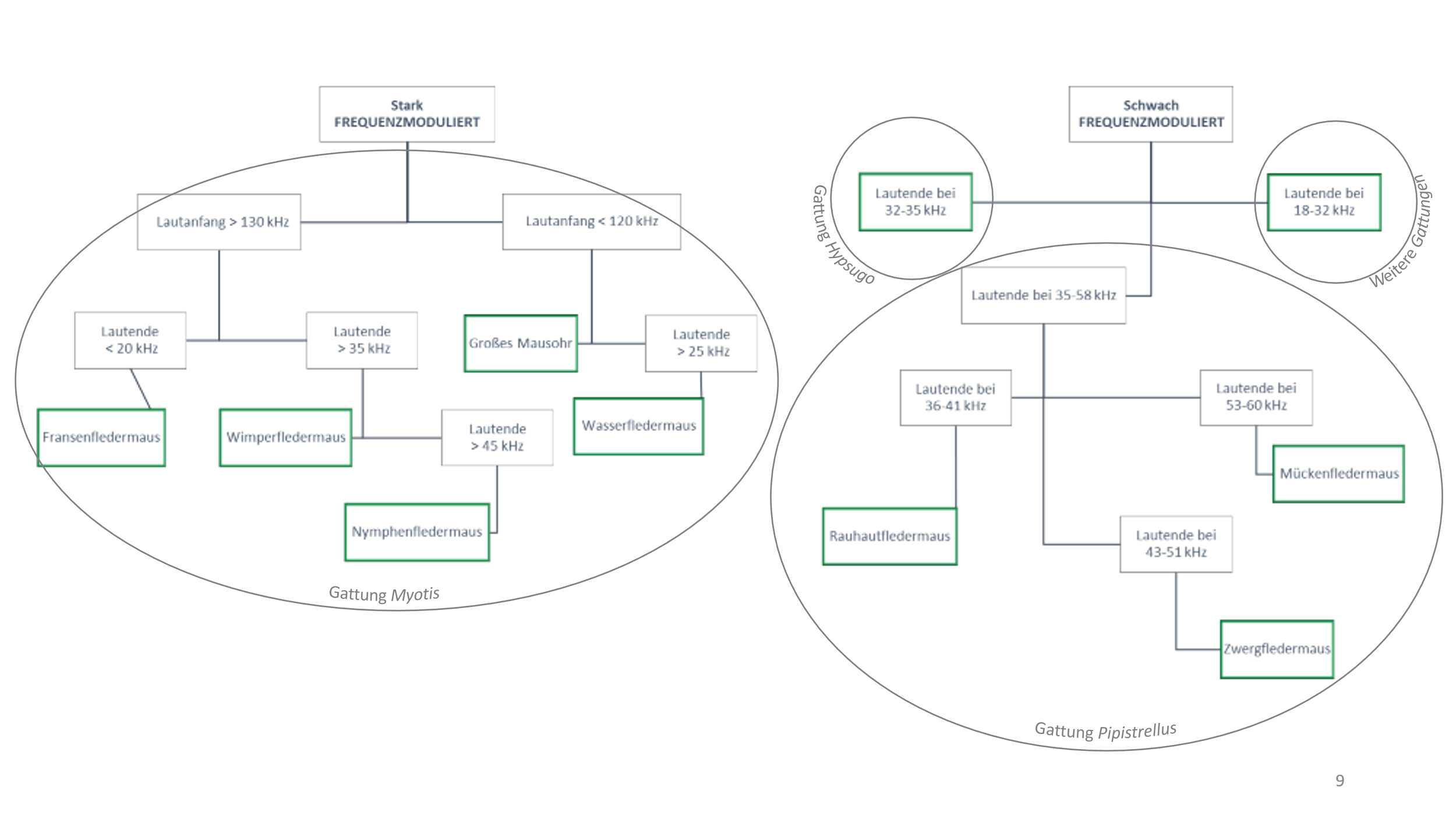 